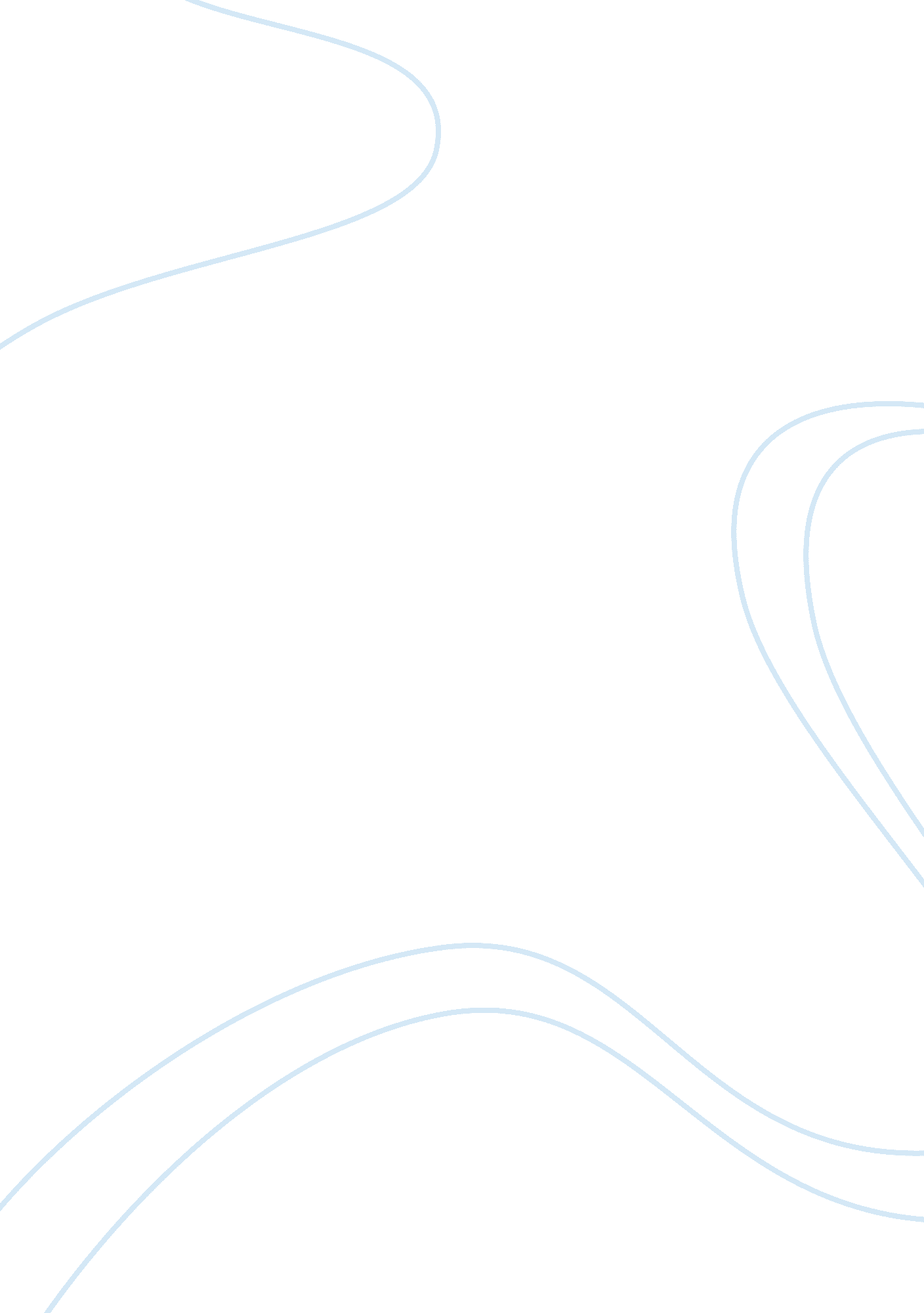 College of business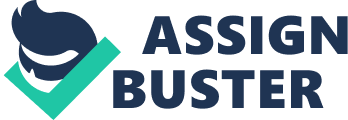 How will the College of Business fit into your future goals Since the moment I started studying Business Administration and s related to it, Iabsolutely fell in love with it. The subject Business has intrigued me, I have always wanted to know how it started and evolved. A College of Business will help me study all these things in detail. 
As Harold Geneen once said, " In the business world, everyone is paid in two coins: cash and experience. Take the experience first; the cash will come later." (http://www. quotegarden. com/business. html) 
Studying in a College of Business will provide me with the opportunity to learn as much as I can. This way when I step out into the business world, I will be well prepared on how to face it and what should be done so that it eventually leads to making money. 
The world of tomorrow is all about business. Nothing in this world is done without a business transaction or the knowledge of business. No matter what profession you go into, they are all concerned with business because it all comes down to finding a way to make money. 
A College of Business can help me find a job in whatever field for a company. The College offers many courses that are helpful in understanding what your final goal should be 
The particular major that I am interested in is marketing. Your college offers very detailed and good courses in this subject. Also, the faculty that your college has is excellent. I have chosen marketing because I want to be able to promote products by understanding what people want, satisfy their needs; whenever I use a product or see an advertisement I always think of ways that I could have made it better. 
I also want to be successful tomorrow and to achieve that success I need to study general Business. It can help me gain a better understanding of the environment and not leave me clueless. It will help me socialize as no business is successful without socialization. 
A college can shape our future lives. The more we learn at college the better our lives will be. I am not particularly interested in science and medicine. The market for these professions is stagnant while the market for business graduates is increasing and will always be on the rise. There are never enough qualified business graduates and above that there are never enough marketing graduates who understand the market and can promote a product differently. I believe I can do that, but I will need to get some basic concepts and methods before I can start. For this your college will be very helpful. 
A College of Business provides us with these opportunities. This is done through internships and asking us to do assignments which require us to go and meet people form different companies and interview them. This creates contacts and relationships which can help us when we are actually in the market for a job. This also helps us in understanding the job specifications which can ultimately lead us into the right direction. With this I can know what position I want to have when I want to work in the marketing department, I can study towards that position or take courses which would help me get a job for that position. 
In my opinion a College of Business will help me in achieving my future goals and will fit perfectly in them. It will make it easier for me to get to my future goals and will create a path that will lead me in the right direction. 
Bibliography 
Quote Garden. Quote by Harold Geneen, The Quote Garden, http://www. quotegarden. com/business. html 